InnehållsförteckningRevisionshistorikReferenserInledning/SammanfattningDetta är informationsspecifikationen för tjänsten Laboratoriesvar i domänen clinicalprocess_healthcond_actoutcome. Denna informationsspecifikation beskriver ett nationellt överenskommet innehåll för remissvar efter utförd laboratorieanalys. Modellen är tänkt att kunna hantera remissvar från samtliga discipliner inom laboratorieverksamhet, men denna version av modellen har inte verifierats mot patologidisciplinen. Utöver informationsstruktur beskrivs även de kodverk som ska användas för att beskriva egenskaper hos bland annat prov och den utförda analysen.InformationssäkerhetReferensmodellförteckning (RIM)Processmodell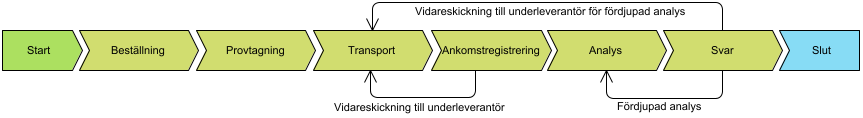 ArbetsflödesmodellAnvändningsfall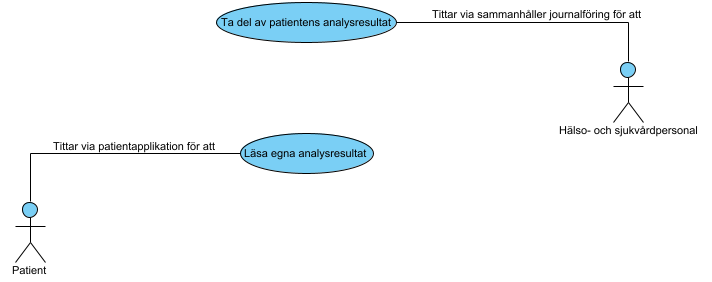 Flödesbeskrivning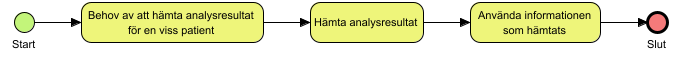 Begreppsmodell och beskrivningBegreppsmodellen beskriver begrepp som används inom området laboratoriemedicin. De utvalda begreppen är beskrivna och definierade för att säkerställa att informationskonsumenter och producenter ska ha en gemensam förståelse för den information som utbyts.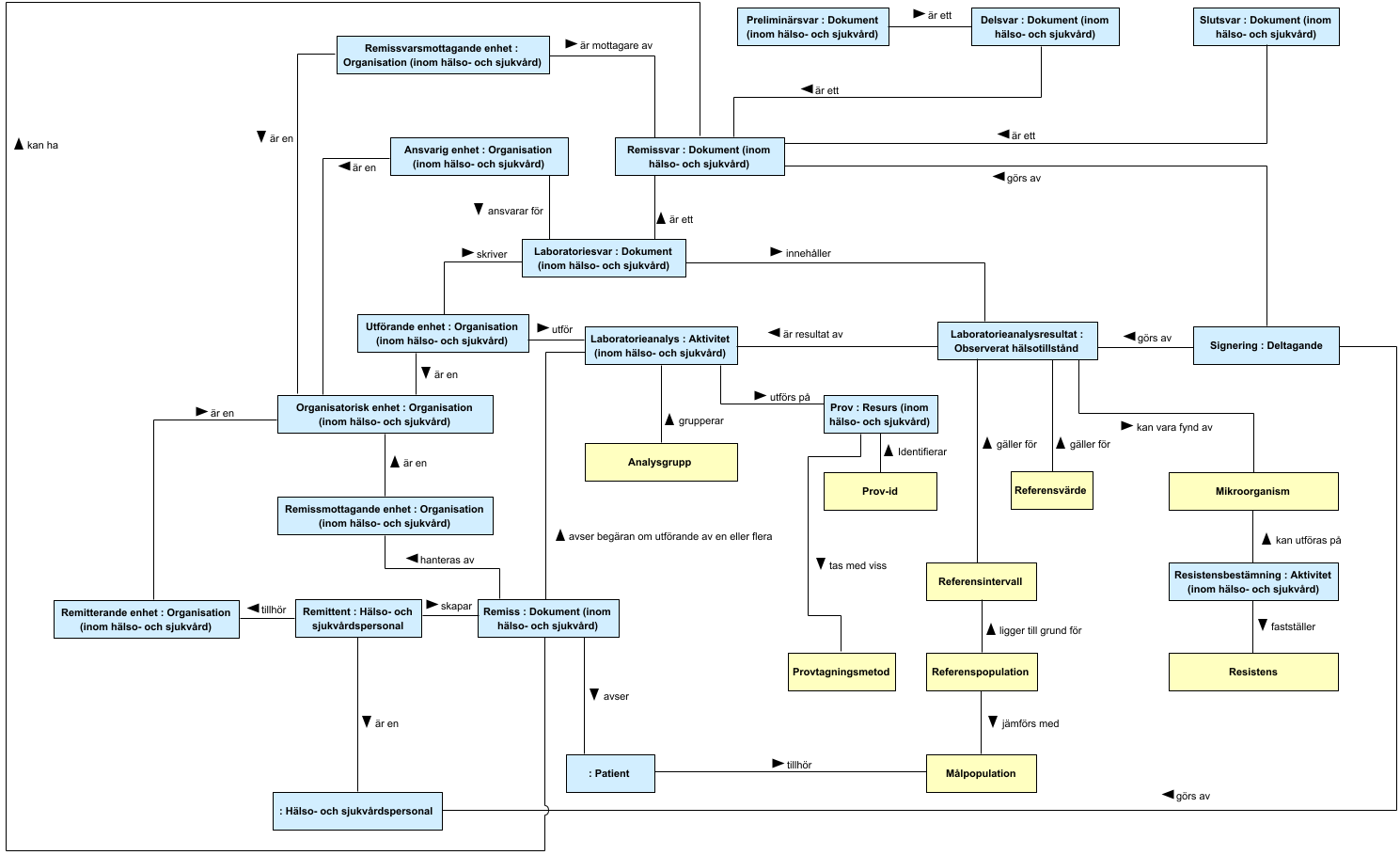 Beskrivning av begreppInformationsmodell och beskrivningInformationsmodellen visar vilken information om begreppen i begreppsmodellen som ska dokumenteras och hur detta ska göras. Informationsmodeller är oberoende av IT-lösning och ska visa sambanden mellan olika informationsmängder i en verksamhet, oavsett i vilket eller vilka IT-stöd de tillämpas.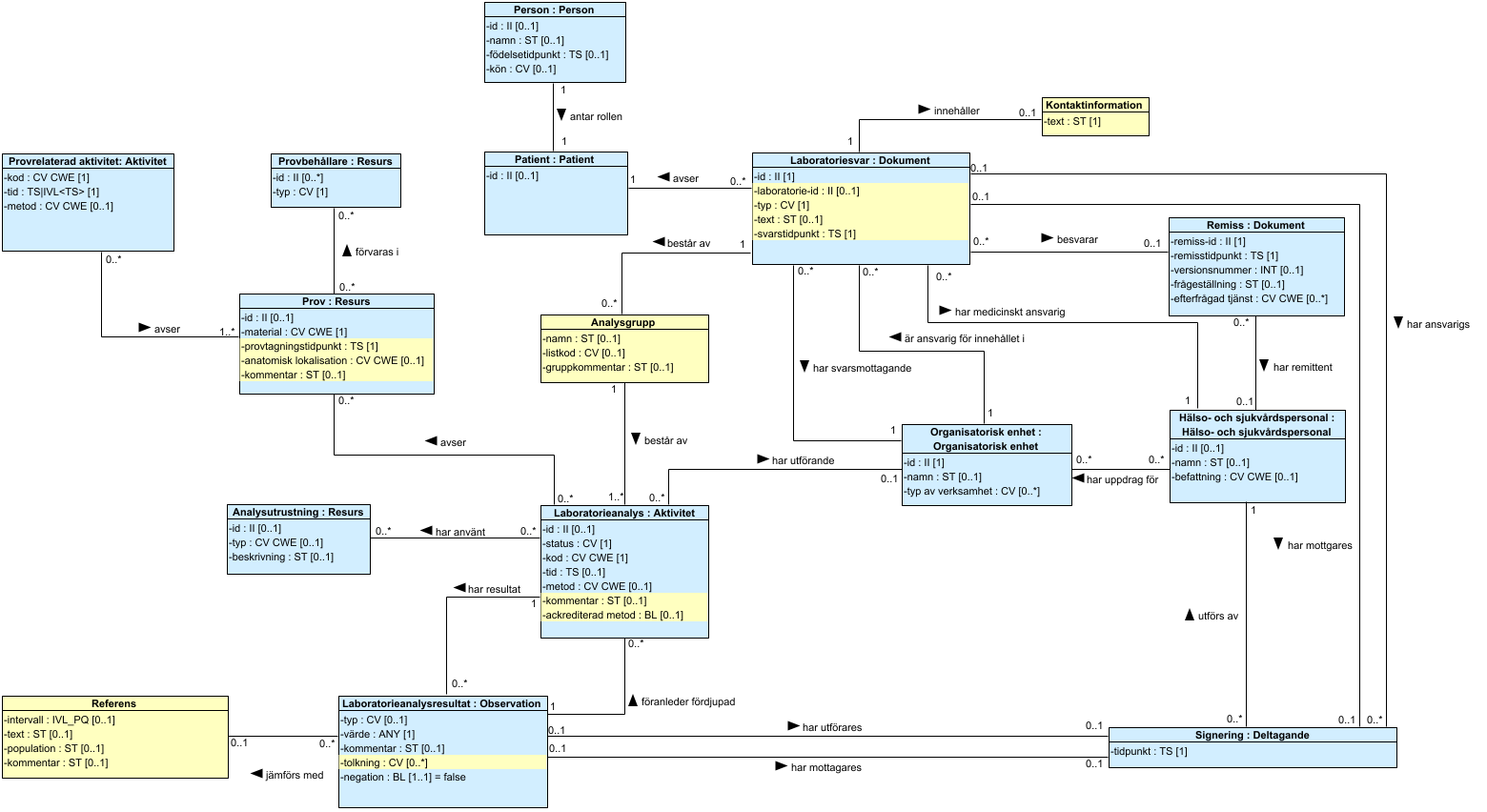 Klasser och attributAnalysgruppKlassen Analysgrupp grupperar ett antal analyser som utförs på ett eller flera prov från samma patient och som man väljer att betrakta som en enhet.Mappning till RIM:ObservationAnalysutrustning : ResursKlassen Analysutrustning håller information om den utrustning som använts för att utföra en analys.Mappning till RIM:ResursHälso- och sjukvårdspersonal : Hälso- och sjukvårdspersonalKlassen hälso- och sjukvårdspersonal håller information om person som i sitt yrke utför hälso- och sjukvård.Hälso- och sjukvårdspersonal är oftast anställd av en vårdgivare. En vårdgivare kan ha anställd hälso- och sjukvårdspersonal, och ibland, som till exempel för enskild näringsidkare, kan rollerna sammanfalla.Mappning till RIM:Hälso- och sjukvårdspersonal samt PersonKontaktinformationKlassen Kontaktinformation håller information om vart eller till vem vården kan vända sig vid frågor om laboratoriesvaret.Laboratorieanalys : AktivitetKlassen Laboratorieanalys håller information om en analys.Mappning till RIM:AktivitetLaboratorieanalysresultat : ObservationKlassen Laboratorieanalysresultat håller information om resultat av en utförd analys. Detta resultat kan exempelvis bestå av ett mätvärde inom laboratoriedisciplinen kemi, ett fynd av en viss bakterieart eller en textuell beskrivning av analysresultatet. Utöver detta kan en kommentar avseende analysresultatet anges separat.Mappning till RIM:ObservationLaboratoriesvar : DokumentKlassen Laboratoriesvar håller information om laboratoriesvaret.Mappning till RIM:DokumentOrganisatorisk enhet : Organisatorisk enhetKlassen Organisatorisk enhet håller information om formellt bildade enheter som tillhör en organisation.Mappning till RIM:Organisatorisk enhetPatient : PatientKlassen Patient håller information om en person som erhåller eller är registrerad för att erhålla hälso- och sjukvård.Mappning till RIM:Person samt PatientPerson : PersonProv : ResursKlassen Prov håller information om ett prov.Mappning till RIM:ResursProvbehållare : ResursKlassen Provbehållare håller information om den eller de provbehållare som provet förvaras i.Mappning till RIM:ResursProvrelaterad aktivitet: AktivitetKlassen Provrelaterad aktivitet håller information om aktiviteter relaterade till hantering av prov. Inkluderar även t.ex. aktiviteter i samband med transport, frysning, förvaring, bearbetning och delning i sekundärprov.ReferensKlassen Referens håller information om vilket referensintervall eller referensvärde som gäller för ett resultat.Remiss : DokumentKlassen Remiss håller information om den remiss som ligger till grund för svaret.Signering : DeltagandeKlassen Signering håller information om tidsangivelse då ett relaterat objekt är signerat. Inom laboratoriedomänen finns det fyra olika typer av signering. Signeringen avser hela laboratoriesvaret eller enskilda analyser. 1. Laboratoriesvaret signeras av en medicinskt ansvarig hälso- och sjukvårdspersonal på den ansvariga enheten. Den ansvariga enheten kan vara den remissvarsmottagande enheten eller den utförande enheten (exempelvis vid patientnära analyser). 2. En enskild analys signeras av den hälso- och sjukvårdspersonal som utför analysen. 3. Laboratoriesvaret signeras av hälso- och sjukvårdspersonal på den remissvarsmottagande enheten när det förs in i patientjournalen. 4. En enskild analys signeras av hälso- och sjukvårdspersonal på den remissvarsmottagande enheten när den förs in i patientjournalen.Datatyper i informationsmodellenMultipliciteter i informationsmodellenKolumn Multiplicitet anger antal möjliga förekomster.Begreppsystem, klassifikationer och kodverkDelar av innehållet i informationsmodellen är kopplat till begrepps-id:n (koder) och svenska rekommenderade termer från Snomed CT. Vid användning av Snomed CT i ett informationssystem är det ett krav att både leverantör och användare (mottagande organisation) har licens till Snomed CT. Socialstyrelsen tillhandahåller licens för den svenska och internationella versionen av begreppssystemet Snomed CT.VersionDatumFörfattareKommentar4.0 RC22016-06-29Fredrik Ström, Helena AntonssonNy version 4.0 av laboratoriesvarskontrakt som stödjer mikrobiologiska svar. Förarbete av Fredrik Ström och Helena Antonsson.4.0 RC52018-05-02Torbjörn Dahlin, Stefano TestiFortsatt arbete där koppling till kodverk har förtydligats. Vissa specifika klasser har bytts ut till generiska kombinationer av analys/analysresultat. Begreppsmodellering och terminologi i enlighet med Socialstyrelsens termbank och Nationella Informationsstruktur.4.0 RC62019-02-05Torbjörn Dahlin, Stefano TestiUtökade attribut för analysutrustning.Möjlighet för mottagare att signera enskilda resultat förutom hela svaretÄndrad kardinalitet på signatur från ansvarig för svar.4.0_RC92019-11-12Torbjorn DahlinLagt till coding strength på CV-datatyp (CNE - Coded with No Exceptions och CWE - Coded With Exceptions)4.02020-08-27Torbjörn DahlinNy informationsspecifikation för laboratoriesvar fastställd.4.0.12021-03-19Tobias BlombergUppdaterat samtliga urval.4.0.22022-03-25Tobias BlombergUppdaterade tomma fält i beskrivningen av informationsmodellen.4.12023-06-19Tobias BlombergRebecca CederUppdaterat beskrivningen för olika typer av signeringar.Uppdaterat innehållsförteckningen.Flyttat innehåll i informationsspecifikationen till senaste word-mall med Ineras nya grafiska profilNamnDokumentKommentarLänkR1Arkitektur och regelverkLänkR2Nationell Informationsstruktur 2021:1LänkBeskrivning av informationenÖversiktlig beskrivning av informationenInformationen som hanteras i denna domän omfattar remissvar från laboratorieverksamheter.Innehåller informationen personuppgifter?JaInnehåller informationen känsliga personuppgifter, exempelvis patientuppgifter?Ja. Laboratoriesvar innehåller klinisk information identifierad med personnummer. Innehållet kan även bestå av sådan information som kan anses extra skyddsvärd såsom information om bärarskap av HIV-virus med mera.Finns informationsmängder som kräver särskild hantering och hur ska den ske? Om sekretessmarkerade personuppgifter behöver hanteras ska de flaggas upp med attributet sekretessmarkering i Person-klassen och alla som hanterar informationen ska då vidta nödvändiga åtgärder för att skydda uppgifterna. Se Skatteverkets vägledning.InformationsansvarVem är personuppgiftsansvarig (ägare) till informationen?Respektive vårdgivare är personuppgiftsansvarig för den information som vårdgivaren upprättar.För området sammanhållen journalföring finns ett dubbelt personuppgiftsansvar som regleras i patientdatalagen. Det innebär att den vårdgivare som gör en personuppgift tillgänglig för andra vårdgivare, i den sammanhållna journalföringen, har personuppgiftsansvaret för att det sker på ett lagligt sätt. I ansvaret ingår bland annat att se till att patienten blir informerad så att denne kan ta ställning till om hen vill delta i den sammanhållna journalföringen.Om sedan en annan vårdgivare använder sin direktåtkomst och får tillgång till uppgifterna är det den vårdgivaren som är personuppgiftsansvarig för den hantering av personuppgifter som detta innebär. Det innebär bland annat att ansvara för att enbart personal som behöver uppgifterna för att kunna utföra sitt arbete tilldelas behörighet till journalinformation för vårdgivare.LagrumLagrumHar en juridisk analys/rättsutredning gjorts?JaVilka lagrum reglerar hur informationen får hanteras? Patientdatalagen (2008:355), GDPR, Hälso- och sjukvårdslagen (2017:30), Patientsäkerhetslagen (2010:659).Vilka specifika lagkrav har identifierats?Krav gällande stark autentisering. Krav gällande sammanhållen journalföring och spärrhantering. Observera att krav rörande sammanhållen journalföring och eller krav på spärrhantering uppstår först om tjänstekonsumenten (e-tjänsten) för medarbetaren tillgängliggör information som härrör från andra vårdgivare (sammanhållen journalföring) eller andra vårdenheter inom egna vårdgivaren (spärrkrav).InformationsflödeInformationsflödeHur/mellan vilka parter kommer informationen att flöda?Information kommer i huvudsak att flöda från vårdgivare till andra vårdgivare, patienten själv och kvalitetsregister.Hanteras överföring av uppgifter (utlämnande), direktåtkomst (sammanhållen journalföring) och/eller individens direktåtkomst?Ja, samtliga av dessa hanteras.Spårbarhet, tillgänglighet och arkiveringSpårbarhet, tillgänglighet och arkiveringVilka krav finns på spårbarhet (loggning)?Den som konsumerar uppgifter är skyldig att åtkomstlogga i enlighet med patientdatalagen.Finns det uttalade krav från verksamheten gällande tillgänglighet?Hög tillgänglighet. Dygnet runt sju dagar i veckan, 99,5%.Finns krav på arkivering?Respektive vårdgivare ansvarar för att arkivera den journalinformation som de upprättar. Information om observationer som hämtas från andra vårdenheter eller vårdgivare ska inte arkiveras.Krav på den som konsumerar informationenKrav på den som konsumerar informationenVilka åtgärder krävs av den part som ansluter till tjänsten i egenskap av informationskonsument?Krav på konsumenten beror på i vilket syfte informationen konsumeras.Medarbetarens direktåtkomstVid sammanhållen journalföring ansvarar verksamheten som erbjuder sina medarbetare direktåtkomst till personuppgifter genom sammanhållen journalföring för att patientdatalagen efterlevs. Det innebär bl.a. att spärrkontroll kan behöva genomföras innan information kan visas. Det innebär också att regelverket för samtycke, vårdrelation, medarbetarens behörighet och åtkomstloggning måste följas.HSLF-FS 2016:40 ställer också krav (via "Handbok vid tillämpningen av Socialstyrelsens föreskrifter och allmänna råd (HSLF-FS 2016:40) om journalföring och behandling av personuppgifter i hälso- och sjukvården") på att medarbetaren är starkt autentiserad om medarbetarens inloggning sker i nät som delas med flera vårdgivare och att uppdragsval görs i samband med autentisering. Det kompletta regelverket finns i handboken samt i anvisningar för tillgänglig patient (TGP).Observera att tjänstekontrakten i sig inte påtvingar sammanhållen journalföring. Krav rörande sammanhållen journalföring och eller krav på spärrhantering uppstår först om tjänstekonsumenten (e-tjänsten) för medarbetaren tillgängliggör information som härrör från andra vårdgivare (sammanhållen journalföring) eller andra vårdenheter inom egna vårdgivaren (spärrkrav).Sammanfattning:- Stark autentisering och uppdragsval- Spärrkontroll (om informationen delas inom vårdgivare eller vid sammanhållen journalföring)- Vårdrelation- Medarbetarens behörighet- Samtycke (vid sammanhållen journalföring)- ÅtkomstloggningPatientens direktåtkomstAlla tjänstekontrakten i denna tjänstedomän har en svarsflagga som anger om verksamheten (informationsägaren) godkänt att informationen får visas för patient. Det kan exempelvis ha skett genom menprövning eller rådrum. För vissa av tjänstekontrakten, såsom Vård- och omsorgskontakter, kanske informationsägaren policymässigt har menprövat all information. Det är varje vårdgivares ansvar att tjänsteproducenten sätter ”kan visas för patient”-flaggan i enlighet med vårdgivarens verksamhetsregler.Patienten ska vara inloggad med stark autentisering.Sammanfattning:- Hänsyn till ”kan visas för patient”-flaggan- Stark autentiseringReferensmodellVersionFärgNI (Nationell Informationsstruktur)2019:2Ljusblå
R210/G238/B255RIM saknasLjusgul
R255/G255/B192ProcesstegBeskrivningStartInitiering av laboratorieremissprocess.BeställningBeställning av laboratorieundersökning.ProvtagningProvtagning på patient sker där lämpligt provmaterial tillvaratas i korrekt provmaterialbehållare.TransportProvmaterial och provmaterialsbehållare transporteras till laboratorium för analys.AnkomstregistreringProvet tas emot och bedömning av beställning, önskad analys och provmaterial utförs. Beslut om analys ska utföras på mottagande laboratorium eller om prov ska sändas vidare till underleverantör.AnalysÖnskad analys av provmaterial utförs.SvarLaboratoriesvar skrivs baserat på utförda, pågående eller avbrutna/ej utförda analyser. Ett laboratoriesvar skrivs oavsett om analysen gick att genomföra eller ej.SlutNamn/beteckningBeskrivning alternativt referensAktörLäsa egna analysresultatEn patient tar del av sina egna analysresultat.PatientTa del av patientens analysresultatHälso- och sjukvårdspersonal tar del av de resultat som framkommit i en analys av provmaterial taget från en viss patient.Hälso- och sjukvårdpersonalNamn/beteckningBeskrivning alternativt referensStartStart för arbetsflödet.Behov av att hämta analysresultat för en viss patientEn person i en viss roll har behov av att hämta information om laboratorieanalysresultat för en viss patient från en eller flera vårdgivare eller vårdenheter.Exempel:En hälso- och sjukvårdspersonal behöver läsa journalinformation från andra vårdenheter eller vårdgivare om en patient som hen vårdar eller behandlar.Ett kvalitetsregister behöver inhämta information från de vårdgivare som är anslutna till registret.En patient vill läsa sin journalinformation på nätet.Hämta analysresultatDe analysresultat som matchar sökkriterierna hämtas från de vårdgivare eller vårdenheter som har dem lagrade. Det kan antingen göras direkt på förfrågan från en användare, t.ex. när en hälso- och sjukvårdspersonal loggar in i NPÖ och vill se laboratorieanalysresultat, eller som en schemalagd aktivitet från exempelvis ett kvalitetsregister.Använda informationen som hämtatsAnalysresultaten som hämtats används till det syfte de hämtats för.SlutSlut för arbetsflödet.BegreppDefinition enligt Socialstyrelsens termbank/Andra vedertagna källorBeskrivning och kommentarRelation till informations-modell: Hälso- och sjukvårdspersonalperson eller personer som i sitt yrke utför hälso- och sjukvård  

Hälso- och sjukvårdspersonal är oftast anställd av en vårdgivare.   
En vårdgivare kan ha anställd hälso- och sjukvårdspersonal, och ibland, som t.ex. för enskild näringsidkare, kan rollerna sammanfalla.: Patientperson som erhåller eller är registrerad för att erhålla hälso- och sjukvård

I den nationella statistiken räknas inte ledsagare och nyfött friskt barn som patient.AnalysgruppGrupp av analyser utförda på ett eller flera prov från samma provgivare och som man väljer att betrakta som en enhet.Ansvarig enhet : Organisation (inom hälso- och sjukvård)Den enhet som ansvarar för innehållet i laboratoriesvaret.Delsvar : Dokument (inom hälso- och sjukvård)Svar som innehåller resultat från en eller flera analyser där alla beställda analyser ännu inte är slutligt besvarade.Den remissvarsmottagande enheten ska förvänta sig ytterligare svar tills samtliga beställda analyser är utförda och slutligt besvarade.En typ av delsvar är preliminärsvar, som innehåller minst ett resultat från en analys som ännu inte är avslutad. Laboratorieanalys : Aktivitet (inom hälso- och sjukvård)Bestämning av egenskaper hos prov, t.ex. artbestämning, fysikaliska och kemiska egenskaper.Laboratorieanalysresultat : Observerat hälsotillståndResultat av en laboratorieanalys.Ett laboratorieanalysresultat kan utgöras av t.ex. ett fynd (som har sina egenskaper) eller ett mätvärde.Exempel på fynd är en viss bakterieart eller en viss typ av virus.  Exempel på ett fynds egenskaper är serotyp, subserotyp och koncentration.Laboratoriesvar : Dokument (inom hälso- och sjukvård)Remissvar som avser laboratorieanalysresultat.MålpopulationDen grupp man undersöker.MikroorganismLevande, nästan alltid encellig varelse som är så liten att den inte kan ses med blotta ögat.Det finns fyra huvudgrupper: bakterier, svampar, virus och parasiter.Organisatorisk enhet : Organisation (inom hälso- och sjukvård)Formellt bildad enhet som tillhör en organisation.Preliminärsvar : Dokument (inom hälso- och sjukvård)Delsvar som innehåller minst ett resultat från en analys som ännu inte är avslutad.Den remissvarsmottagande enheten ska förvänta sig ytterligare svar efter ett preliminärsvar och har fortfarande ett ansvar att bevaka detta till dess ett slutsvar har mottagits.Prov : Resurs (inom hälso- och sjukvård)(inom hälso- och sjukvården:) humanbiologiskt material som tagits från en levande eller avliden person eller ett foster i syfte att erhålla information om den som provet härrör från (Biobanksordlistan, under rev.)Exempel på humanbiologiskt material är vävnad och kroppsvätskor som blod, urin, sekret.Prov-ididentitetsbeteckning för provProvtagningsmetodTillvägagångssätt för utförande av provtagning. En vanlig synonym är provtagningsteknik.ReferensintervallDet intervall som värden för ett fysiologiskt mätvärde hos en referenspopulation med en given sannolikhet ligger inom för den givna typen av analys med den givna metoden. Referensintervallet utgör en bas för jämförelse (en referensram) för att tolka ett analysresultat för en viss patient.ReferenspopulationDen grupp man jämför med målpopulationen.Referenspopulationen måste stämma överens med målpopulationen i fråga om ålder, kön och sådana saker som spelar roll i sammanhanget.ReferensvärdeÖverenskommet värde hos egenskap mot vilket kan jämföras uppmätta eller observerade värden.Remiss : Dokument (inom hälso- och sjukvård)handling som utgör beställning av tjänst eller begäran om övertagande av vårdansvar för en patientVårdbegäran som utgör beställning av tjänst eller begäran om övertagande av medicinskt ansvar för en patient.En remiss kan vid utfärdandet ha en tilltänkt remissmottagande enhet eller så kan patienten få möjlighet att på egen hand välja remissmottagande/utförande enhet i efterhand.Remissmottagande enhet : Organisation (inom hälso- och sjukvård)Den organisatoriska enhet som utför klinisk bedömning av inkommen remiss samt utför det remissen avser.[E-remiss]Remissvar : Dokument (inom hälso- och sjukvård)Det som kommuniceras till remittenten efter att en remiss har bedömts och den remissmottagande enheten har accepterat att hantera det som frågeställningen avser.Det kan röra sig om ett svar på frågeställning i remissen men också vara en redogörelse för att en eller flera önskade åtgärder har utförts.  [Projektet e-remiss, "Remissvar"]Remissvarsmottagande enhet : Organisation (inom hälso- och sjukvård)Den organisatoriska enhet som ett remissvar skickas till.Är vanligtvis samma organisatoriska enhet som den remitterande enheten.Remittent : Hälso- och sjukvårdspersonalDen hälso- och sjukvårdspersonal som i sitt uppdrag för en organisatorisk enhet har fattat beslut om att skicka remiss.Vissa använder uttrycket "beställare" för detta begrepp.Remitterande enhet : Organisation (inom hälso- och sjukvård)Den organisatoriska enhet som är uppdragsgivare åt remittenten.[Projekt e-remiss]Vissa använder uttrycket "beställande enhet" för detta begrepp.ResistensI det aktuella provet påvisad mikroorganisms känslighet för relevanta antimikrobiella läkemedel.Det finns fyra huvudgrupper av mikroorganismer: bakterier, svampar, virus och parasiter.Resistensbestämning : Aktivitet (inom hälso- och sjukvård)Bestämning av påvisad mikroorganisms känslighet för relevanta antimikrobiella läkemedel.Signering : DeltagandePåförande av signatur. Inom laboratoriedomänen finns det fyra olika typer av signering. Signeringen avser hela laboratoriesvaret eller enskilda analyser. 1. Laboratoriesvaret signeras av en medicinskt ansvarig hälso- och sjukvårdspersonal på den ansvariga enheten. Den ansvariga enheten kan vara den remissvarsmottagande enheten eller den utförande enheten (exempelvis vid patientnära analyser). 2. En enskild analys signeras av den hälso- och sjukvårdspersonal som utför analysen. 3. Laboratoriesvaret signeras av hälso- och sjukvårdspersonal på den remissvarsmottagande enheten när det förs in i patientjournalen. 4. En enskild analys signeras av hälso- och sjukvårdspersonal på den remissvarsmottagande.Slutsvar : Dokument (inom hälso- och sjukvård)Svar där samtliga i remissen beställda analyser i och med detta svar är besvarade slutligt, och inga fortsatta analyser pågår.Den remissvarsmottagande enheten ska i och med detta inte förvänta sig ytterligare svar. Även efter ett slutsvar finns det möjlighet för utförande enhet att skicka ytterligare svar relaterat till samma remiss.Utförande enhet : Organisation (inom hälso- och sjukvård)Den enhet som utför analyserna.AttributMappning till RIMBeskrivningDatatypKodverkSpårbarhet till kravnamnn/aAngivelse av namn eller benämning på en analysgrupp.ST (0..1)n/alistkodn/aKod för en analysgrupp.CV (0..1)NPU (OID): 1.2.752.108.1

Om lokala koder skall publiceras nationellt krävs en nationellt tilldelad OID. Kontakta den nationella förvaltningen för laboratoriesvar för denna tilldelning.REQ063 REQ026 REQ033 REQ065 gruppkommentarn/aAngivelse av kommentar för hela analysgruppen.ST (0..1)n/aREQ026 REQ064 REQ094 AttributMappning till RIMBeskrivningDatatypKodverkSpårbarhet till kravidResurs.IdIdentitetsbeteckning för en analysutrustning.Id identifierar unikt en viss instans av utrustning, till skillnad från attributet typ som identifierar en typ eller modellbeteckning.II (0..1)n/aREQ073 typn/aTyp eller modellbeteckning Om kod inte kan anges från nationellt urval kan originalText användas för textalternativ.CV CWE (0..1)Ej specificeratbeskrivningn/a-ST (0..1)n/aAttributMappning till RIMBeskrivningDatatypKodverkSpårbarhet till kravidHälso- och sjukvårdspersonal.idAngivelse av identitetsbeteckning för hälso- och sjukvårdspersonal.II (0..1)n/anamnPerson.Förnamn + Person.EfternamnAngivelse av personnamn sammanslaget enligt formatet "Mellannamn Efternamn, Förnamn". Om flera namn av samma typ förekommer ska dessa separeras med mellanslag.ST (0..1)n/abefattningHälso- och sjukvårdspersonal.befattningKod för hälso- och sjukvårdspersonalens befattning. Om möjligt ska KV Befattning användas (notera dock att befattning INTE alltid kan jämställas med roll i detta avseende). Om kod inte kan anges från nationellt urval kan originalText användas för textalternativ.CV CWE (0..1)KV Befattning (OID): 1.2.752.129.2.2.1.4AttributMappning till RIMBeskrivningDatatypKodverkSpårbarhet till kravtextn/aTextuell beskrivning av kontaktinformation.  Det kan t.ex. vara telefonnummer och öppettider till en kundtjänst, ett namn på en kontaktperson.ST (1)n/aAttributMappning till RIMBeskrivningDatatypKodverkSpårbarhet till kravidUppgift i patientjournal.idAngivelse av identitetsbeteckning för en laboratorieanalys.II (0..1)n/astatusAktivitet.StatusKod för analysens status.CV (1)Snomed CT (OID): 1.2.752.116.2.1.1

Urval analysstatus laboratoriemedicinkodAktivitet.KodKod för den typ av analys som utförts. Om kod inte kan anges från nationellt urval kan originalText användas för textalternativ.CV CWE (1)NPU (OID): 1.2.752.108.1

Urval analyserkoder laboratoriemedicinREQ042 REQ043 REQ067 tidAktivitet.Tid (TS)Angivelse av tidpunkt då analysen utfördes.TS (0..1)n/aREQ066 metodAktivitet.MetodKod för den typ av tillvägagångssätt för utförandet av analysen som avses. Om kod inte kan anges från nationellt urval kan originalText användas för textalternativ.CV CWE (0..1)Snomed CT (OID): 1.2.752.116.2.1.1

Urval analysmetod laboratoriemedicin
REQ038 kommentarAktivitet.BeskrivningAngivelse av kommentar för en enskild analys.ST (0..1)n/aackrediterad metodn/aAngivelse av om analysmetoden är ackrediterad eller inte.BL (0..1)n/aREQ053 REQ071 AttributMappning till RIMBeskrivningDatatypKodverkSpårbarhet till kravtypObservation.TypKod för typ av laboratorieanalysresultat.CV (0..1)Om NPU används OID: 1.2.752.108.1
Om Snomed CT används OID: 1.2.752.116.2.1.1REQ039 värdeObservation.VärdeAngivelse av utfall av en utförd analys. PQ|IVL<PQ>|ST|CVANY (1)Snomed CT (OID): 1.2.752.116.2.1.1REQ041 REQ044 REQ074 REQ075 kommentarObservation.BeskrivningAngivelse av kommentar som rör laboratorieanalysresultatet.ST (0..1)n/aREQ070 REQ076 tolkningn/aKod för en tolkning av laboratorieanalysresultatet. En sådan tolkning kan vara att analysresultatet ligger utanför aktuellt referensintervall, vilket även benämns som patologisk markör.CV (0..*)Snomed CT (OID): 1.2.752.116.2.1.1

Urval tolkning resultat laboratoriemedicin 

Generell flaggning för att värde ligger utanför referensintervall:
394844007 |utanför referensintervall|

Andra värden kan specificeras i tillämpningsanvisningREQ077 REQ078 negationn/aBL (1..1)n/aAttributMappning till RIMBeskrivningDatatypKodverkSpårbarhet till kravidn/aAngivelse av identitetsbeteckning för laboratoriesvaret.II (1)n/aREQ023 REQ062 laboratorie-idn/aAngivelse av identitetsbeteckning för laboratoriets arbetsorder. Benämns även som LID.II (0..1)n/aREQ061 typn/aKod för typ av laboratoriesvar. Preliminär/delsvar/slutsvar.CV (1)FHIR Diagnostic Report Status (OID): 2.16.840.1.113883.4.642.3.235

http://hl7.org/fhir/ValueSet/diagnostic-report-statusREQ027 REQ055 REQ056 REQ057 textn/aAngivelse av utlåtande eller kommentar avseende laboratoriesvaret.ST (0..1)n/aREQ058 REQ059 svarstidpunktn/aAngivelse av den tidpunkt då laboratoriesvaret skapades.TS (1)n/aREQ060 AttributMappning till RIMBeskrivningDatatypKodverkSpårbarhet till kravidn/aAngivelse av identitetsbeteckning för den organisatoriska enheten. Är alltid ett HSA-id.II (1)n/aREQ047 REQ084 namnn/aAngivelse av namn på den organisatoriska enheten.ST (0..1)n/aREQ085 typ av verksamhetn/aKod för typ av verksamhet som den organisatoriska enheten bedriver.CV (0..*)Verksamhetskoder (OID): 1.2.752.129.2.2.1.3REQ034 REQ086 REQ087 AttributMappning till RIMBeskrivningDatatypKodverkSpårbarhet till kravidPerson.id/Patient.idAngivelse av identitetsbeteckning för patient. Detta kan vara av typen personnummer, samordningsnummer eller reservnummer.II (0..1)n/aREQ102 REQ103 AttributMappning till RIMBeskrivningDatatypKodverkSpårbarhet till kravidn/aII (0..1)n/anamnPerson.förnamn + Person.efternamnAngivelse av personnamn sammanslaget enligt formatet "Mellannamn Efternamn, Förnamn". Om flera namn av samma typ förekommer ska dessa separeras med mellanslag.ST (0..1)n/afödelsetidpunktn/aAngivelse av datum och eventuell tidpunkt då patienten är född. Ska användas om patienten inte har personnummer samt i vissa fall för spädbarn. Om fullständigt födelsedatum inte är känt, anges uppskattad födelsetid. Exakt klockslag kan vara intressant för nyfödda barn, men formatet tillåter lägre precision: Format: SSÅÅMMDDThhmmss, SSÅÅMMDDThhmm, SSÅÅMMDD, SSÅÅMMTS (0..1)n/aREQ104 könn/aKod för patientens kön enligt folkbokföringen.CV (0..1)KV Kön (OID): 1.2.752.129.2.2.1.1AttributMappning till RIMBeskrivningDatatypKodverkSpårbarhet till kravidResurs.idAngivelse av identitetsbeteckning för ett prov.II (0..1)n/aREQ094 materialn/aKod för typ av provmaterial. Koden för provmaterial kan även innefatta information om provtagningsmetod. Om kod inte kan anges från nationellt urval kan originalText användas för textalternativ.CV CWE (1)Snomed CT (OID): 1.2.752.116.2.1.1

Urval provtyp laboratoriemedicin
REQ096 provtagningstidpunktn/aAngivelse av den tidpunkt då ett prov är taget.TS (1)n/aREQ051 REQ095 anatomisk lokalisationn/aKod som anger var provet är taget. Exempel: höger arm, vänster njure. Om kod inte kan anges från nationellt urval kan originalText användas för textalternativ.CV CWE (0..1)Snomed CT (OID): 1.2.752.116.2.1.1

Urval anatomisk lokalisation laboratoriemedicin
REQ037 REQ097 kommentarn/aAngivelse av kommentar om enskilt prov.ST (0..1)n/aREQ098 AttributMappning till RIMBeskrivningDatatypKodverkSpårbarhet till kravidResurs.idAngivelse av identitetsbeteckning för en provbehållare.II (0..*)n/atypResurs.TypKod för typ av provbehållare. Om kod inte kan anges från nationellt urval kan originalText användas för textalternativ.CV (1)Snomed CT (OID): 1.2.752.116.2.1.1

Urval provbehållare laboratoriemedicinREQ101 AttributMappning till RIMBeskrivningDatatypKodverkSpårbarhet till kravkodAktivitet.KodKod för provrelaterad aktivitet. Om kod inte kan anges från nationellt urval kan originalText användas för textalternativ.CV CWE (1)Snomed CT (OID): 1.2.752.116.2.1.1
tidn/aAngivelse av tid eller tidsintervall då den provrelaterade aktiviteten utfördes.TS|IVL<TS> (1)n/aREQ099 metodn/aKod för metod för provrelaterad aktivitet. Om kod inte kan anges från nationellt urval kan originalText användas för textalternativ.CV CWE (0..1)Snomed CT (OID): 1.2.752.116.2.1.1REQ068 AttributMappning till RIMBeskrivningDatatypKodverkSpårbarhet till kravintervalln/aAngivelse av referensintervall som numeriskt värde av mätvärden. Ett referensvärde anges genom att antingen ange ett intervall från det lägre värdet 0 till det högre värdet som sätts till referensvärdet, alternativt från referensvärde som start på intervallet utan angivelse av intervallets slut för att ange att normalvärde ligger över referensvärdet. Ett och endast ett av attributen intervall eller text ska anges.IVL_PQ (0..1)n/aREQ079 textn/aTextuell beskrivning av referensintervall. Ett och endast ett av attributen intervall eller text ska anges.ST (0..1)n/aREQ082 populationn/aAngivelse av den referenspopulation som ligger till grund för angivet referensintervall.ST (0..1)n/aREQ080 kommentarn/aAngivelse av kommentar för det angivna referensintervallet.ST (0..1)n/aREQ081 AttributMappning till RIMBeskrivningDatatypKodverkSpårbarhet till kravremiss-idUppgift i patientjournal.idAngivelse av identitetsbeteckning för remissen. Benämns även RID.II (1)n/aREQ088 REQ089 remisstidpunktUppgift i patientjournal.dokumentationstidpunktAngivelse av tidpunkt för när en viss remissversion skapades.TS (1)n/aREQ090 versionsnummern/aAngivelse av löpnummer för remissversion. Varje ny version av en remiss behåller ursprungligt remiss-id och kan därför refereras av övriga versioner av samma remiss.INT (0..1)n/aREQ091 frågeställningn/aAngivelse av remissens frågeställning.ST (0..1)n/aREQ092 efterfrågad tjänstn/aKod för typ av tjänst som efterfrågas i remissen. Om kod inte kan anges från nationellt urval kan originalText användas för textalternativ.CV CWE (0..*)NPU (OID): 1.2.752.108.1
Snomed CT (OID): 1.2.752.116.2.1.1
(andra kodverk tänkbara)REQ093 AttributMappning till RIMBeskrivningDatatypKodverkSpårbarhet till kravtidpunktn/aAngivelse av tidpunkt då signering genomfördes.TS (1)n/aFörkortningBenämningBeskrivningBLBooleanBooleskt värdeCVCoded ValueKodade värdenCV CWECoded Value - Coded With ExceptionsKodade värden som tillåter text som alternativ.IIInstance IdentifierUnik IdentifierareINTIntegerEntalIVL<PQ>Interval (Physical Quantity)Interval av PQPQPhysical QuantityVärde samt enhet enligt unified codes for units of measure (UCUM)STStringTextsträngTSTimestampTidpunktMultiplicitetFörklaring1En förekomst0..1Ingen eller en förekomst0..*Ingen eller många förekomster1..*En till många förekomsterX..YX till Y förekomsterNamn på kodverketVem förvaltar innehålletOID/annan kodVem förvaltar OID/annan kodFHIR Diagnostic Report Status HL7 FHIRValue set från FHIR som specificerar typen av provsvar OID: 2.16.840.1.113883.4.642.3.235 http://hl7.org/fhir/ValueSet/diagnostic-report-statusHL7 FHIRHSA verksamhetskodInera KodverksförvaltningKod för typ av verksamhet som den organisatoriska enheten bedriver. OID: 1.2.752.129.2.2.1.3Inera KodverksförvaltningKV befattningInera KodverksförvaltningInnehåller information om en vård- och sjukvårdspersonals befattning. OID: 1.2.752.129.2.2.1.4Inera KodverksförvaltningKV könInera KodverksförvaltningAnger administrativt kön OID: 1.2.752.129.2.2.1.1Inera KodverksförvaltningNPUEqualis NPU-systemet (Nomenclature of properties and units) är ett register med systematiska, unika benämningar och koder för laboratorieundersökningar.EqualisSNOMED-CT SESocialstyrelsenSNOMED CT innehåller en stor mängd kliniska termer. OID: 1.2.752.116.2.1.1SocialstyrelsenUrval analyskoder laboratoriemedicinEqualis ABKod för den typ av analys som utförts. Urval från NPU. OID: 1.2.752.108.1.1Equalis ABUrval analysmetod laboratoriemedicinInera KodverksförvaltningUrval ur Snomed CT (OID: 1.2.752.116.2.1.1) för att beskriva metodprinciper inom laboratoriemedicin. Princip för analysmetod bör användas för laboratoriemedicinska undersökningar där resultaten kan skilja sig beroende på analysmetoden, även om man avser att mäta samma sak, eller när metodprincipen är viktig för tolkningen av resultatet. OID: 1.2.752.129.5.1.18 Refset-ID: 63181000052104Inera kodverksförvaltningUrval analysstatus laboratoriemedicin  Inera KodverksförvaltningUrval ur Snomed CT (1.2.752.116.2.1.1) för att beskriva analysstatus inom laboratoriemedicin. Detta urval är baserat på urvalet aktivitetsstatus med Refset-ID 56421000052109. OID: 1.2.752.129.5.1.6 Refset-ID: 500111000057108Inera KodverksförvaltningUrval anatomisk lokalisation laboratoriemedicinInera KodverksförvaltningUrval ur Snomed CT (1.2.752.116.2.1.1) för att beskriva anatomisk lokalisation inom laboratoriemedicin. OID: 1.2.752.129.5.1.7 Refset-ID: 500091000057101Inera KodverksförvaltningUrval fynd bakterieegenskaper laboratoriemedicin Inera KodverksförvaltningUrval ur Snomed CT (OID: 1.2.752.116.2.1.1) för att beskriva resultat av undersökning av egenskaper av bakterier som inte utgör släkte eller art inom laboratoriemedicin. OID: 1.2.752.129.5.1.8 Refset-ID: 500101000057105Inera KodverksförvaltningUrval fynd mikroorganism laboratoriemedicinInera KodverksförvaltningUrval ur Snomed CT (OID: 1.2.752.116.2.1.1) för att beskriva fynd av mikroorganismer inom laboratoriemedicin. OID: 1.2.752.129.5.1.9 Refset-ID: 500061000057107 Inera KodverksförvaltningUrval fynd övrigt laboratoriemedicinInera KodverksförvaltningUrval ur Snomed CT (OID: 1.2.752.116.2.1.1) för att beskriva resultat av laboratorieundersökning inom laboratoriemedicin. OID: 1.2.752.129.5.1.11 Refset-ID: 500081000057104Inera KodverksförvaltningUrval fynd resistens laboratoriemedicin Inera KodverksförvaltningUrval ur Snomed CT (1.2.752.116.2.1.1) för att beskriva resultat av undersökning av resistens mot antibiotika inom laboratoriemedicin. OID: 1.2.752.129.5.1.10 Refset-ID: 500041000057108Inera KodverksförvaltningUrval provbehallare laboratoriemedicinInera KodverksförvaltningUrval ur Snomed CT (OID: 1.2.752.116.2.1.1) för att beskriva provbehållare inom laboratoriemedicin. OID: 1.2.752.129.5.1.12 Refset-ID: 500071000057102Inera KodverksförvaltningUrval provtyp laboratoriemedicinInera KodverksförvaltningUrval ur Snomed CT (OID: 1.2.752.116.2.1.1) för att beskriva provtyp inom laboratoriemedicin. OID: 1.2.752.129.5.1.13 Refset-ID: 500121000057102Inera KodverksförvaltningUrval tolkning resultat laboratoriemedicinInera KodverksförvaltningUrval ur Snomed CT (OID: 1.2.752.116.2.1.1)för att beskriva tolkning av fynd inom laboratoriemedicin. OID: 1.2.752.129.5.1.14 Refset-ID: 500051000057105Inera Kodverksförvaltning